МІНІСТЕРСТВО ОСВІТИ І НАУКИ УКРАЇНИМиколаївський національний університетімені В. О. Сухомлинського«ЗАТВЕРДЖЕНО»Ректор МНУ імені В. О. Сухомлинського________________ В. Д. Будак«____» _____________  201 __ р..ОСВІТНЬО-ПРОФЕСІЙНА ПРОГРАМА«Психологія»Рівень вищої освіти: Другий (магістерський)за спеціальністю053 Психологіягалузі знань 05 Соціальні та поведінкові наукиКваліфікація: Магістр психології. Викладач психології.Розглянуто та затверджено на засіданні вченої радипротокол № __ від _________ 20__ р.Освітня програма вводиться в діюз ___________ ______________20   р.                                                                                наказ ректора № __ від _________ 20__ р.Миколаїв  2021 р.ЛИСТ ПОГОДЖЕННЯосвітньо-професійної програми«Психологія»Кафедра психології Протокол №____від «___»___________________20__р.Завідувач кафедри Савенкова І.І. _____________________________(ПІБ, підпис) Розробники:Керівник проєктної групи Литвиненко І.І.____к. психол. н., доцент_______               ________             «__»_______20_р.(ПІБ, посада, науковий ступінь, вчене звання)          (підпис)	Члени проєктної групи:2. Савенкова І.І.д. психол. н., професор_____________            ________             «__»_______20_р.(ПІБ, посада, науковий ступінь, вчене звання)          (підпис).3.  Руда Н.Л.к. психол. н., доцент ________________         ________             «__»_______20_р.(ПІБ, посада, науковий ступінь, вчене звання)          (підпис)Навчально-методична комісія  факультету Педагогіки та психології Протокол №____від «___»___________________20__р.Голова _______________________________________________ (ПІБ, підпис)Вчена рада факультету Педагогіки та психології Протокол №____від «___»___________________20__р.Голова  _______________________________________________ (ПІБ, підпис)Відділ ліцензування та акредитації Керівник відділу ________________________________________(ПІБ, підпис)Навчально-методична комісія університету________________________Протокол №____від «___»___________________20__р.Голова  _______________________________________________ (ПІБ, підпис)Вчена рада університету Протокол №____від «___»___________________20__рГолова вченої ради ______________________________________(ПІБ, підпис)ІНФОРМАЦІЯ ПРО ЗОВНІШНЮ АПРОБАЦІЮ (за наявності)А*. Рецензії (представників академічної спільноти (ЗВО, національної та галузевої академій наук, тощо).Б*. Відгуки представників професійних асоціацій.В*. Відгуки представників ринку праці.Г*. Відгуки випускників та/або здобувачів. *вказуються лише назви відгуків/рецензій та їх автори (ПІБ, посада, науковий ступінь, вчене звання, місце роботи), а також дата рецензування. ПЕРЕДМОВАРозроблено робочою групою у складі:При розробці проєкту Програми враховані вимоги:Стандарту вищої освіти (Наказ МОН №564, від 24.04.2019)Профіль освітньої програми «Психологія»зі спеціальності053  Психологія2. Перелік компонент освітньо-професійної/наукової програми та їх логічна послідовність2.1. Перелік компонент ОП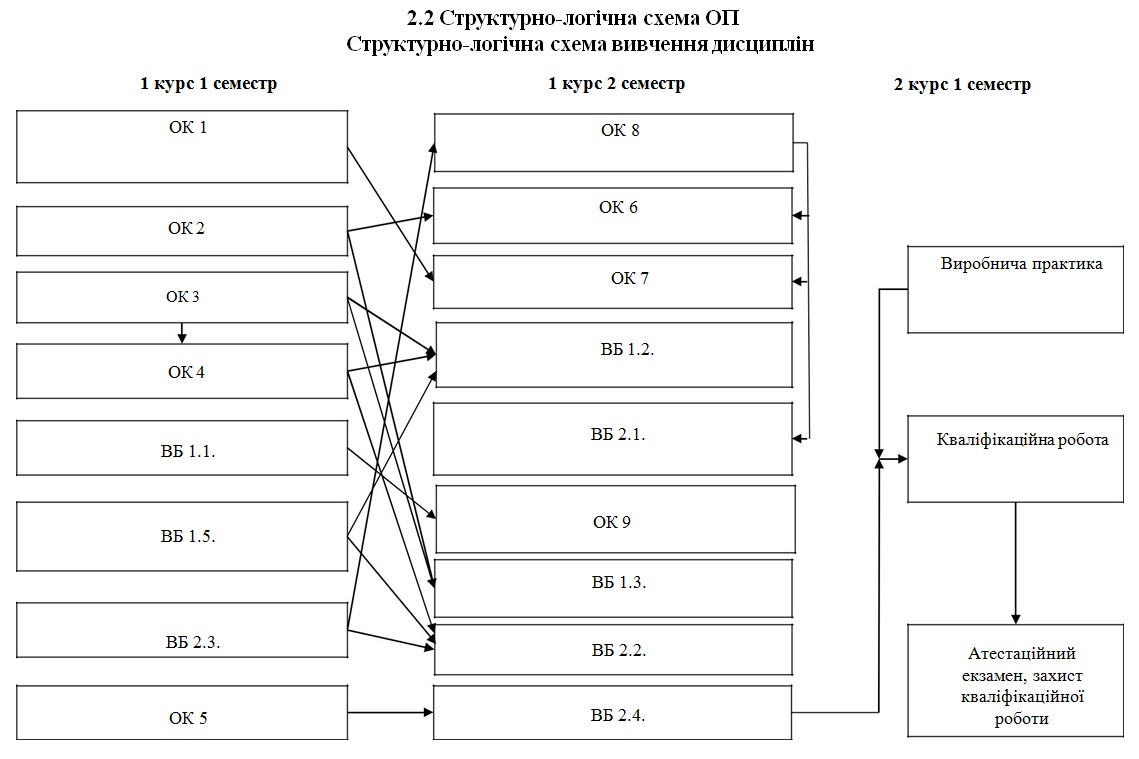 3. Форма атестації здобувачів вищої освітиАтестація випускників освітньої програми «Психологія» спеціальності 053 Психологія здійснюється у формі публічного захисту (демонстрації) кваліфікаційної роботи та атестаційного екзамену та завершується видачею документу встановленого зразка про присудження йому ступеня магістра із присвоєнням кваліфікації: Магістр психології. Атестація здійснюється відкрито і публічно. 4. Матриця відповідності програмних компетентностей компонентам освітньої програми5. Матриця забезпечення програмних результатів навчання (ПРН) відповідним компонентам освітньої програмиКерівник проєктної групи  ____________________________________________                                                               (підпис, ПІБ, дата)Прізвище, ім’я, 
по батькові керівника та членів проектної групиНайменування посади, місце роботиНайменування закладу, який закінчив викладач, 
(рік закінчення, спеціальність, кваліфікація згідно з документом про вищу освіту)Науковий ступінь, шифр і наймену вання наукової спеціальності, тема дисертації, вчене звання, за якою кафедрою (спеціальністю) присвоєноСтаж науково-педагогічної та/або наукової роботиІнформація про наукову діяльність (основні публікації за напрямом, науково-дослідній роботі, 
участь у конференціях і семінарах, робота з аспірантами та докторантами, керівництво науковою роботою студентів)Відомості про підвищення кваліфікації викладача (найменування закладу, вид документа, тема, дата видачі, тривалість, кількість кредитів/годин)Керівник проєктної групиКерівник проєктної групиКерівник проєктної групиКерівник проєктної групиКерівник проєктної групиКерівник проєктної групиКерівник проєктної групиЛитвиненко Ірина СергіївнаДоцент кафедри психологіїМиколаївський національний університет імені В.О.СухомлинськогоТираспольськийдержавний університет ім. Т.Г. Шевченко,1990.Спеціальність – Психологія.Кваліфікація – викладач психо-логії та педаго-гікиКандидат психологічних наук 19.00.07 –педагогічна тавікова психологія.Тема дисертації: «Розвитокпізнавальноїактивності якзасіб розвитку особистостідитини».Доцент кафедри загальної та вікової психології  26 років Litvinenko I. Chronopsychological mental development dysontogenesis prognosing in pre-school children. Electronic Journal of General Medicine. / Savenkova I, Didukh M, Chuhueva I, Litvinenko I. 2019; 16(2):em110. doi:10.29333/ejgm/108595 (Scopus, вид-во Великобританія).p://www.ejgm.co.uk/Chronopsychological-mental-development-dysontogenesis-prognosing-in-pre-school-children,108595,0,2.htmlLitvinenko I. Large biological cycle duration in patients with respiratory organs disorders. / Savenkova I, Didukh M, Mukhina L, Litvinenko I. Electronic Journal of General Medicine. 2018;15(6):em83. doi:10.29333/ejgm/99826 (Scopus, вид-во Великобританія).Стажування протягом 3-х місяців за кордоном ISMA Business Incubator Certificate participated in internship on “New technologies and innovation in higner education. Active teaching and learning.”June 03, 2019-September 04, 2019 (120 hours).Савенкова Ірина ІванівнаЗавідувач кафедри психологіїМиколаївський національний університет імені В.О.СухомлинськогоДніпропетровський медичний інститут, 1991 р.Спеціальність – педіатрія.Кваліфікація – лікар-педіатр.Доктор психо-логічних наук, 19.00.04 – медична психологія.Тема дисертації: «Хронопсихологічне прогнозування перебігу психосоматичних захворювань», доцент кафед-ри спеціальної психології, корекційної та інклюзивної освіти.20 років30.1.1. Savenkova I. Chronopsychological mental development dysontogenesis prognosing in pre-school children. Electronic Journal of General Medicine. / Savenkova I, Didukh M, Chuhueva I, Litvinenko I. 2019; 16(2):em110. doi:10.29333/ejgm/108595 (Scopus, вид-во Великобританія).p://www.ejgm.co.uk/Chronopsychological-mental-development-dysontogenesis-prognosing-in-pre-school-children,108595,0,2.html2.Savenkova I. Differentiation of time characteristics in subjects with depressive states. / Savenkova I, Didukh M, Ruda N., Hazratova N.  Electronic Journal of General Medicine. 2019; 16(3):em141. doi:10.29333/ejgm/109436 (Scopus, вид-во Великобританія).https://doi.org/10.29333/ejgm/1094363.Savenkova I. Large biological cycle duration in patients with respiratory organs disorders. / Savenkova I, Didukh M, Mukhina L, Litvinenko I. Electronic Journal of General Medicine. 2018;15(6):em83. doi:10.29333/ejgm/99826 (Scopus, вид-во Великобританія).4. Savenkova I.I. Didukh M, Hazratova N., Snyadanko I.Psychosomatic unity of human from the position of chronopsycholoqy on the example of ischemic disorders and heart diseases.Electronic Journal of General Medicine. 2019; 16(6):em157. doi:10.29333/ejgm/114263[Електронний ресурс]. – Режим доступу:http://www.ejgm.co.uk/download/psychosomatic-unity-of-human-from-the-position-of-chronopsychology-on-the-example-of-ischemic-7563.pdf(зарубіжне видання, включено до науковометричнoї бази Scopus)5. Savenkova I.I Didukh M, Litvinenko I., Mukhina L., Venger A., Shevchenko V. Successful Athletes Chronopsychological Profile.Psychology and Education: an interdisciplinary Journal. 2019; V.56, № 3, 120-134p.[Електронний ресурс]. – Режим доступу:http://www.psychologyandeducation.net/pae/successful-athletes-chronopsychological-profile-irina-savenkova-mykola-didukh-iryna-lytvinenko-lyudmila-mukhina-anna-venger-vladimir-schevchenko/(зарубіжне видання, включено до науковометричнoї бази Scopus)6. Savenkova I.I. Didukh M, Litvinenko I., Chuhueva I.Time Factor in Psychological profiling of information Technology specialists for Future Career success.JournalofEnvironmentalTreamentTechniques. 2019; Special Issue on Environment, Management and Economy, Pages: 1041-1045.[Електронний ресурс]. – Режим доступу:http://www.jett.dormaj.com/docs/Volume7/special%20issue/Time%20Factor%20in%20Psychological%20Profiling%20of%20Information%20Technology%20Specialists%20for%20Future%20Career%20Success.pdf(зарубіжне видання, включено до науковометричної бази Scopus)7. Savenkovs I.I. Didukh M.Shevchenko V., Venger A.The Study of Individuation Mechanisms and FactorsInternationalJournalof Applied Exercise Physiology. 2019; Vol 8 (2.1). P. 374-381.doi: 1030472/ijaep.v8i2.1.566[Електронний ресурс]. – Режим доступу:http://ijaep.com/Journal/vol.8.2.1.pdf(зарубіжне видання, включено до науковометричнoї бази WebofScience)30.21. Савенкова І.І., Шагай М., Дизонтогенез розумового розвитку дітей молодшого шкільного віку з позиції психології часуТехнологіїрозвиткуінтелекту. Том 3, № 4 (25), 2019. http://doi.org/10.31108/3.2019.3.4.9[Електронний ресурс]. – Режим доступу:http://www.psytir.org.ua/index.php/technology_intellect_develop/article/view/475 (науковометрична база Copernicus)2. Савенкова І.І.  Хронопсихологічне прогнозування інтелекту дитини з особливими потребамиНауковий вісник МНУ імені В.О.Сухомлинського. № 1 (19). 2018. С.121-127.   (фахове видання)3. Савенкова І.І. Chronopsychological prognosis of the course of psychosomatic diseases ScienceRise: [InternationalJournal]. Series: PsychologicalSciences. №2 (7).  2015.  Р.87-90 [Електронний ресурс]. – Режим доступу:http://journals.uran.ua/sciencerise/issue/view/2184(зарубіжне видання, включено до науковометричних баз та систем: CrossRef, WorldCat, DOAJ, BASE, ResearchBib, DRJI, OAJI, SIS, GIF, ISJ,  Journalindex)4. Савенкова І.І. Хронометрування інтелектуальних здібностей як інновація вищої школи в Європейському освітньому просторіВища школа і ринок праці: інтеграція, модернізація, інтернаціоналізація: Всеукраїнська науково-практична конференція. – Мукачево, 19-21 жовтня, 2016.5. Савенкова І.І. Хронопсихологічне прогнозування інтелекту дитини з особливими потребами«Трансформаційні зміни особистості студентської молоді засобами професійної освіти»: Всеукраїнська науково-практична конференція. – Миколаїв,  16-17 березня 2018. – с. 47-49.30.31. Савенкова І.І. Кучманич І.М., Опансенко Л.А., Мороз Р.А., Санько К.О., Чугуєва І.Є., Шевчук О.С., Шевчук О.П.Психолого-педагогічні засади становлення професійної суб’єктності майбутніх психологів: монографіяМиколаїв: Іліон, 2018.  210 с.2. Савенкова І.І. Патопсихологія: навчально-методичний посібник Миколаїв, 2017.  141 с.3. Савенкова І.І. Хронопсихологічне прогнозування перебігу захворювань у психосоматичних хворих:МонографіяК.: Київ. ун-т ім. Б. Грінченка, 2018. 320 с.4. Савенкова І.І.Клінічна психологія:навчальний посібникХерсон: ООО «Айлант», 2018.  320с.30.4Мухіна Л.М. Психологічні особливості розвитку конфліктологічної компетентності майбутніх учителів. Авторферат дисертації на здобуття наукового ступеня кандидата психологічних наук: 19.00.07 – педагогічна та вікова психологія.19 квітня 2019р.30.8Головний редактор фахового видання «Вісник» МНУ ім.. В.О. Сухомлинського, психологічні науки 30.12Стаття «Хронопсихологічне прогнозування інтелекту дитини з особливими потребами».Стаття «Хронопсихологічне прогнозування перебігу психосоматичних захворювань»Стаття «Фактор часу та проблема психодіагностики гастроентерологічних розладів»Стаття «Психосоматическиеаспектысохранения и восстановленияздоровьяличности»Стаття «MechanismsandFactorsofIndividuation»Стаття «Локалізація ступеня суб’єктивної виразності болю в онтогенетичній розгортці хворих на хронічні пуль монологічні розлади»Стаття «Особливості прояву тривожності у хворих на хронічні неінфекційні захворювання»Стаття «Langebiologicalcycle duration in patients with respiratory organs disorders”Стаття «Chronopsychological Mental Development Dysontogenesis Prognosing In Pre-School Children»30.13 1. Савенкова І.І. Патопсихологія: навчально-методичний посібник Миколаїв, 2017.  141 с.2. Савенкова І.І.Клінічна психологія:навчальний посібникХерсон: ООО «Айлант», 2018.  320с.Стажування протягом 3-х місяців за кордоном ISMA Business Incubator Certificate participated in internship on “New technologies and innovation in higner education. Active teaching and learning.”June 03, 2019-September 04, 2019 (120 hours).Руда Наталья ЛеонідівнаДоцент кафедри психології, Миколаївський національний університет імені В.О.СухомлинськогоМиколаївський Державний пе-дагогічний ін-ститут ім. В.Г. Белинського,  1996 р.спеціальність «Російська мова та література і психологія».Кваліфікація «Вчитель росій-ської мови та літератури, практичний психолог»Кандидат психологічних наук,19.00.07Вікова та педа-гогічна психо-логія«Особливості мотиваційної сфери старшо-класників з рі-зним рівнем навчальних досягнень»Доцент кафед-ри психології26 років Руда Н.Л. Трансформаційні механізми мотивації політичного лідерства (Index Copernicus International) // Науковий вісник Херсонського державного університету. Серія «Психологічні науки» - Вип. 2. Т 1.. – Херсон: Видавничій дом «Гельветика», 2018. – 188. С. 155 – 160.3 Руда Н.Л.,  Шевченко В.Г.  "Конфлікт-менеджмент" у практиці урегу-лювання конфліктів в молодій сімі’ї (Index Copernicus International) // Нау-ковий вісник Херсонського державного університету. Серія «Психологічні науки» - №5– Херсон: Видавничій дом «Гельветика», 2018. 4. Руда Н.Л., Саковська В. Особливості прояву булігнгу у молодших школярів // Науковий вісник МДУ. - Серія: «Психологічні науки». - Миколаїв: МДУ, 2018. – Т. 2. - Вип. 20. – С. 117- 121.5. Руда Н.Л. Лідерство у Збройних Си-лах України в контексті євроінтеграції // Концептуальні засади та тенденції розвитку соціально-економічних про-цесів // Polska, Wyzsza Szkola Zarzadza-nia I Administracji w Opolu. 2019 – 325 с. C 300-310.Ruda N., Differentiation of time characteristics in subjects with depressive states. / Savenkova I, Didukh M, Ruda N., Hazratova N.  Electronic Journal of General Medicine. 2019; 16(3):em141. doi:10.29333/ejgm/109436 (Scopus, вид-во Великобританія).https://doi.org/10.29333/ejgm/109436Стажування протягом 3-х місяців за кордоном ISMA Business Incubator Certificate participated in internship on “New technologies and innovation in higner education. Active teaching and learning.”June 03, 2019-September 04, 2019 (120 hours).1 – Загальна інформація1 – Загальна інформація1 – Загальна інформація1 – Загальна інформація1 – Загальна інформація1 – Загальна інформаціяПовна назва вищого навчального закладу та структурного підрозділуПовна назва вищого навчального закладу та структурного підрозділуМиколаївський національний університет ім. В.О. Сухомлинського, факультет педагогіки та психології, кафедра психології та соціальних наукМиколаївський національний університет ім. В.О. Сухомлинського, факультет педагогіки та психології, кафедра психології та соціальних наукМиколаївський національний університет ім. В.О. Сухомлинського, факультет педагогіки та психології, кафедра психології та соціальних наукМиколаївський національний університет ім. В.О. Сухомлинського, факультет педагогіки та психології, кафедра психології та соціальних наукСтупінь вищої освіти та назва кваліфікації мовою оригіналуСтупінь вищої освіти та назва кваліфікації мовою оригіналуМагістр, магістр психологіїМагістр, магістр психологіїМагістр, магістр психологіїМагістр, магістр психологіїОфіційна назва освітньої програмиОфіційна назва освітньої програми«Психологія»«Психологія»«Психологія»«Психологія»Тип програми (освітньо-професійна/освітньо-наукова)Тип програми (освітньо-професійна/освітньо-наукова)Освітньо-професійнаОсвітньо-професійнаОсвітньо-професійнаОсвітньо-професійнаТип диплому та обсяг освітньої програмиТип диплому та обсяг освітньої програмиТип диплому – одиничнийДиплом магістра, одиничний, 90 кредитів ЄКТС, термін навчання 1 рік та 4 місяціТип диплому – одиничнийДиплом магістра, одиничний, 90 кредитів ЄКТС, термін навчання 1 рік та 4 місяціТип диплому – одиничнийДиплом магістра, одиничний, 90 кредитів ЄКТС, термін навчання 1 рік та 4 місяціТип диплому – одиничнийДиплом магістра, одиничний, 90 кредитів ЄКТС, термін навчання 1 рік та 4 місяціНаявність акредитаціїНаявність акредитаціїУкраїна, сертифікат НД л: 1597034 до 01.07.2022 р.Україна, сертифікат НД л: 1597034 до 01.07.2022 р.Україна, сертифікат НД л: 1597034 до 01.07.2022 р.Україна, сертифікат НД л: 1597034 до 01.07.2022 р.Цикл/рівеньЦикл/рівеньНРК України – 7 рівень, FQ-EHEA – другий цикл, EQF-LLL – 7 рівеньНРК України – 7 рівень, FQ-EHEA – другий цикл, EQF-LLL – 7 рівеньНРК України – 7 рівень, FQ-EHEA – другий цикл, EQF-LLL – 7 рівеньНРК України – 7 рівень, FQ-EHEA – другий цикл, EQF-LLL – 7 рівеньПередумовиПередумовиНаявність ступеня бакалавраНаявність ступеня бакалавраНаявність ступеня бакалавраНаявність ступеня бакалавраМова викладанняМова викладанняУкраїнська, англійськаУкраїнська, англійськаУкраїнська, англійськаУкраїнська, англійськаТермін дії освітньої програмиТермін дії освітньої програмиДо 2022 н.р. включноДо 2022 н.р. включноДо 2022 н.р. включноДо 2022 н.р. включноІнтернет - адреса постійного розміщення опису освітньої програмиІнтернет - адреса постійного розміщення опису освітньої програмиhttp://mdu.edu.ua/http://mdu.edu.ua/http://mdu.edu.ua/http://mdu.edu.ua/2 – Мета освітньої програми2 – Мета освітньої програми2 – Мета освітньої програми2 – Мета освітньої програми2 – Мета освітньої програми2 – Мета освітньої програмиПідготовка фахівців, здатних розв`язувати складні задачі та практичні у процесі навчання та професійної діяльності у галузі психології, що передбачає проведення наукових та проектних досліджень та/або здійснення інновацій та характеризується невизначеністю умов і вимог, та здійснення професійної діяльності з урахуванням загальнолюдських цінностей та норм професійної етики психологаПідготовка фахівців, здатних розв`язувати складні задачі та практичні у процесі навчання та професійної діяльності у галузі психології, що передбачає проведення наукових та проектних досліджень та/або здійснення інновацій та характеризується невизначеністю умов і вимог, та здійснення професійної діяльності з урахуванням загальнолюдських цінностей та норм професійної етики психологаПідготовка фахівців, здатних розв`язувати складні задачі та практичні у процесі навчання та професійної діяльності у галузі психології, що передбачає проведення наукових та проектних досліджень та/або здійснення інновацій та характеризується невизначеністю умов і вимог, та здійснення професійної діяльності з урахуванням загальнолюдських цінностей та норм професійної етики психологаПідготовка фахівців, здатних розв`язувати складні задачі та практичні у процесі навчання та професійної діяльності у галузі психології, що передбачає проведення наукових та проектних досліджень та/або здійснення інновацій та характеризується невизначеністю умов і вимог, та здійснення професійної діяльності з урахуванням загальнолюдських цінностей та норм професійної етики психологаПідготовка фахівців, здатних розв`язувати складні задачі та практичні у процесі навчання та професійної діяльності у галузі психології, що передбачає проведення наукових та проектних досліджень та/або здійснення інновацій та характеризується невизначеністю умов і вимог, та здійснення професійної діяльності з урахуванням загальнолюдських цінностей та норм професійної етики психологаПідготовка фахівців, здатних розв`язувати складні задачі та практичні у процесі навчання та професійної діяльності у галузі психології, що передбачає проведення наукових та проектних досліджень та/або здійснення інновацій та характеризується невизначеністю умов і вимог, та здійснення професійної діяльності з урахуванням загальнолюдських цінностей та норм професійної етики психолога3 – Характеристика освітньої програми3 – Характеристика освітньої програми3 – Характеристика освітньої програми3 – Характеристика освітньої програми3 – Характеристика освітньої програми3 – Характеристика освітньої програмиПредметна область (галузь знань, спеціальність, спеціалізація (за наявності))05 Соціальні та поведінкові науки, спеціальність 053 Психологія, освітньо-професійна програма «Психологія»05 Соціальні та поведінкові науки, спеціальність 053 Психологія, освітньо-професійна програма «Психологія»05 Соціальні та поведінкові науки, спеціальність 053 Психологія, освітньо-професійна програма «Психологія»05 Соціальні та поведінкові науки, спеціальність 053 Психологія, освітньо-професійна програма «Психологія»05 Соціальні та поведінкові науки, спеціальність 053 Психологія, освітньо-професійна програма «Психологія»Орієнтація освітньої програмиВ ОПП орієнтація на поглиблення практичних знань та умінь, має чітке інноваційне визначення, виразну суспільно-державну орієнтацію, охоплює науково-об'єктивні принципи, відкриває простір для розвитку творчості студента і викладача, як суб’єкта власної професійної діяльностіВ ОПП орієнтація на поглиблення практичних знань та умінь, має чітке інноваційне визначення, виразну суспільно-державну орієнтацію, охоплює науково-об'єктивні принципи, відкриває простір для розвитку творчості студента і викладача, як суб’єкта власної професійної діяльностіВ ОПП орієнтація на поглиблення практичних знань та умінь, має чітке інноваційне визначення, виразну суспільно-державну орієнтацію, охоплює науково-об'єктивні принципи, відкриває простір для розвитку творчості студента і викладача, як суб’єкта власної професійної діяльностіВ ОПП орієнтація на поглиблення практичних знань та умінь, має чітке інноваційне визначення, виразну суспільно-державну орієнтацію, охоплює науково-об'єктивні принципи, відкриває простір для розвитку творчості студента і викладача, як суб’єкта власної професійної діяльностіВ ОПП орієнтація на поглиблення практичних знань та умінь, має чітке інноваційне визначення, виразну суспільно-державну орієнтацію, охоплює науково-об'єктивні принципи, відкриває простір для розвитку творчості студента і викладача, як суб’єкта власної професійної діяльностіОсновний фокус освітньої програми та спеціалізаціїПсихологічно - соціальна освіта в галузі соціальних та поведінкових наукПсихологічно - соціальна освіта в галузі соціальних та поведінкових наукПсихологічно - соціальна освіта в галузі соціальних та поведінкових наукПсихологічно - соціальна освіта в галузі соціальних та поведінкових наукПсихологічно - соціальна освіта в галузі соціальних та поведінкових наукОсобливості програмиПоєднання у підготовці магістрів спрямування на наукову та практичну діяльність у різних соціальних практикахПоєднання у підготовці магістрів спрямування на наукову та практичну діяльність у різних соціальних практикахПоєднання у підготовці магістрів спрямування на наукову та практичну діяльність у різних соціальних практикахПоєднання у підготовці магістрів спрямування на наукову та практичну діяльність у різних соціальних практикахПоєднання у підготовці магістрів спрямування на наукову та практичну діяльність у різних соціальних практиках4 – Придатність випускників до працевлаштування та подальшого навчання4 – Придатність випускників до працевлаштування та подальшого навчання4 – Придатність випускників до працевлаштування та подальшого навчання4 – Придатність випускників до працевлаштування та подальшого навчання4 – Придатність випускників до працевлаштування та подальшого навчання4 – Придатність випускників до працевлаштування та подальшого навчанняПридатність до працевлаштуванняСоціальні практикиСоціальні практикиСоціальні практикиСоціальні практикиСоціальні практикиПодальше навчанняМожливість навчатися за програмою другого циклу за цією галуззю або суміжною. Можливість викладати або посідати керівні посади у спеціальних закладах освіти, реабілітаційних центрах.Можливість навчатися за програмою другого циклу за цією галуззю або суміжною. Можливість викладати або посідати керівні посади у спеціальних закладах освіти, реабілітаційних центрах.Можливість навчатися за програмою другого циклу за цією галуззю або суміжною. Можливість викладати або посідати керівні посади у спеціальних закладах освіти, реабілітаційних центрах.Можливість навчатися за програмою другого циклу за цією галуззю або суміжною. Можливість викладати або посідати керівні посади у спеціальних закладах освіти, реабілітаційних центрах.Можливість навчатися за програмою другого циклу за цією галуззю або суміжною. Можливість викладати або посідати керівні посади у спеціальних закладах освіти, реабілітаційних центрах.5 – Викладання та оцінювання5 – Викладання та оцінювання5 – Викладання та оцінювання5 – Викладання та оцінювання5 – Викладання та оцінювання5 – Викладання та оцінюванняВикладання та навчанняСтудентсько-центроване навчання, самонавчання, проблемно-орієнтоване навчанняСтудентсько-центроване навчання, самонавчання, проблемно-орієнтоване навчанняСтудентсько-центроване навчання, самонавчання, проблемно-орієнтоване навчанняСтудентсько-центроване навчання, самонавчання, проблемно-орієнтоване навчанняСтудентсько-центроване навчання, самонавчання, проблемно-орієнтоване навчанняОцінювання Усні та письмові екзамени, практика, есе, презентації, проектна робота тощо.Усні та письмові екзамени, практика, есе, презентації, проектна робота тощо.Усні та письмові екзамени, практика, есе, презентації, проектна робота тощо.Усні та письмові екзамени, практика, есе, презентації, проектна робота тощо.Усні та письмові екзамени, практика, есе, презентації, проектна робота тощо.6 – Програмні компетентності 6 – Програмні компетентності 6 – Програмні компетентності 6 – Програмні компетентності 6 – Програмні компетентності 6 – Програмні компетентності Інтегральна компетентність (ІНК)Здатність вирішувати складні завдання і проблеми у процесі навчання та професійної діяльності у галузі психології, що передбачає проведення досліджень та/або здійснення інновацій і характеризується комплексністю та невизначеністю умов і вимог.Здатність вирішувати складні завдання і проблеми у процесі навчання та професійної діяльності у галузі психології, що передбачає проведення досліджень та/або здійснення інновацій і характеризується комплексністю та невизначеністю умов і вимог.Здатність вирішувати складні завдання і проблеми у процесі навчання та професійної діяльності у галузі психології, що передбачає проведення досліджень та/або здійснення інновацій і характеризується комплексністю та невизначеністю умов і вимог.Здатність вирішувати складні завдання і проблеми у процесі навчання та професійної діяльності у галузі психології, що передбачає проведення досліджень та/або здійснення інновацій і характеризується комплексністю та невизначеністю умов і вимог.Здатність вирішувати складні завдання і проблеми у процесі навчання та професійної діяльності у галузі психології, що передбачає проведення досліджень та/або здійснення інновацій і характеризується комплексністю та невизначеністю умов і вимог.Загальні компетентності (ЗК)ЗК 1. Здатність застосовувати знання у практичних ситуаціях.ЗК 2. Здатність проведення досліджень на відповідному рівні.ЗК 3. Здатність генерувати нові ідеї (креативність).ЗК 4. Уміння виявляти, ставити та вирішувати проблеми.ЗК 5. Цінування та повага різноманітності та мультикультурності.ЗК 6. Здатність діяти на основі етичних міркувань (мотивів).ЗК 7. Здатність діяти соціально відповідально та свідомо. ЗК 8. Здатність розробляти та управляти проектами.ЗК 9. Здатність мотивувати людей та рухатися до спільної мети.ЗК 10. Здатність спілкуватися іноземною мовою. ЗК 1. Здатність застосовувати знання у практичних ситуаціях.ЗК 2. Здатність проведення досліджень на відповідному рівні.ЗК 3. Здатність генерувати нові ідеї (креативність).ЗК 4. Уміння виявляти, ставити та вирішувати проблеми.ЗК 5. Цінування та повага різноманітності та мультикультурності.ЗК 6. Здатність діяти на основі етичних міркувань (мотивів).ЗК 7. Здатність діяти соціально відповідально та свідомо. ЗК 8. Здатність розробляти та управляти проектами.ЗК 9. Здатність мотивувати людей та рухатися до спільної мети.ЗК 10. Здатність спілкуватися іноземною мовою. ЗК 1. Здатність застосовувати знання у практичних ситуаціях.ЗК 2. Здатність проведення досліджень на відповідному рівні.ЗК 3. Здатність генерувати нові ідеї (креативність).ЗК 4. Уміння виявляти, ставити та вирішувати проблеми.ЗК 5. Цінування та повага різноманітності та мультикультурності.ЗК 6. Здатність діяти на основі етичних міркувань (мотивів).ЗК 7. Здатність діяти соціально відповідально та свідомо. ЗК 8. Здатність розробляти та управляти проектами.ЗК 9. Здатність мотивувати людей та рухатися до спільної мети.ЗК 10. Здатність спілкуватися іноземною мовою. ЗК 1. Здатність застосовувати знання у практичних ситуаціях.ЗК 2. Здатність проведення досліджень на відповідному рівні.ЗК 3. Здатність генерувати нові ідеї (креативність).ЗК 4. Уміння виявляти, ставити та вирішувати проблеми.ЗК 5. Цінування та повага різноманітності та мультикультурності.ЗК 6. Здатність діяти на основі етичних міркувань (мотивів).ЗК 7. Здатність діяти соціально відповідально та свідомо. ЗК 8. Здатність розробляти та управляти проектами.ЗК 9. Здатність мотивувати людей та рухатися до спільної мети.ЗК 10. Здатність спілкуватися іноземною мовою. ЗК 1. Здатність застосовувати знання у практичних ситуаціях.ЗК 2. Здатність проведення досліджень на відповідному рівні.ЗК 3. Здатність генерувати нові ідеї (креативність).ЗК 4. Уміння виявляти, ставити та вирішувати проблеми.ЗК 5. Цінування та повага різноманітності та мультикультурності.ЗК 6. Здатність діяти на основі етичних міркувань (мотивів).ЗК 7. Здатність діяти соціально відповідально та свідомо. ЗК 8. Здатність розробляти та управляти проектами.ЗК 9. Здатність мотивувати людей та рухатися до спільної мети.ЗК 10. Здатність спілкуватися іноземною мовою. Фахові (спеціальні) компетентності спеціальності (ФК/ СК)СК 1. Здатність здійснювати теоретичний, методологічний та емпіричний аналіз актуальних проблем психологічної науки та/або практики.СК 2. Здатність самостійно планувати, організовувати та здійснювати психологічне дослідження з елементами наукової новизни та/або практичної значущості. СК 3. Здатність обирати і застосовувати валідні та надійні методи наукового дослідження та/або доказові методики і техніки практичної діяльності. СК 4. Здатність здійснювати практичну діяльність (тренінгові, психотерапевтичну, консультаційну, психодіагностичну та іншу залежно від спеціалізації) з використанням науково верифікованих методів та технік.СК 5. Здатність організувати та реалізовувати просвітницьку та освітню діяльність для різних категорій населення у сфері психології. СК 6. Здатність ефективно взаємодіяти з колегами в моно- та мультидисциплінарних командах.СК 7. Здатність приймати фахові рішення у складних і непередбачуваних умовах, адаптуватися до нових ситуацій професійної діяльності.СК 8. Здатність оцінювати межі власної фахової компетентності та підвищувати професійну кваліфікацію. СК 9. Здатність дотримуватися у фаховій діяльності норм професійної етики та керуватися загальнолюдськими цінностями. СК 1. Здатність здійснювати теоретичний, методологічний та емпіричний аналіз актуальних проблем психологічної науки та/або практики.СК 2. Здатність самостійно планувати, організовувати та здійснювати психологічне дослідження з елементами наукової новизни та/або практичної значущості. СК 3. Здатність обирати і застосовувати валідні та надійні методи наукового дослідження та/або доказові методики і техніки практичної діяльності. СК 4. Здатність здійснювати практичну діяльність (тренінгові, психотерапевтичну, консультаційну, психодіагностичну та іншу залежно від спеціалізації) з використанням науково верифікованих методів та технік.СК 5. Здатність організувати та реалізовувати просвітницьку та освітню діяльність для різних категорій населення у сфері психології. СК 6. Здатність ефективно взаємодіяти з колегами в моно- та мультидисциплінарних командах.СК 7. Здатність приймати фахові рішення у складних і непередбачуваних умовах, адаптуватися до нових ситуацій професійної діяльності.СК 8. Здатність оцінювати межі власної фахової компетентності та підвищувати професійну кваліфікацію. СК 9. Здатність дотримуватися у фаховій діяльності норм професійної етики та керуватися загальнолюдськими цінностями. СК 1. Здатність здійснювати теоретичний, методологічний та емпіричний аналіз актуальних проблем психологічної науки та/або практики.СК 2. Здатність самостійно планувати, організовувати та здійснювати психологічне дослідження з елементами наукової новизни та/або практичної значущості. СК 3. Здатність обирати і застосовувати валідні та надійні методи наукового дослідження та/або доказові методики і техніки практичної діяльності. СК 4. Здатність здійснювати практичну діяльність (тренінгові, психотерапевтичну, консультаційну, психодіагностичну та іншу залежно від спеціалізації) з використанням науково верифікованих методів та технік.СК 5. Здатність організувати та реалізовувати просвітницьку та освітню діяльність для різних категорій населення у сфері психології. СК 6. Здатність ефективно взаємодіяти з колегами в моно- та мультидисциплінарних командах.СК 7. Здатність приймати фахові рішення у складних і непередбачуваних умовах, адаптуватися до нових ситуацій професійної діяльності.СК 8. Здатність оцінювати межі власної фахової компетентності та підвищувати професійну кваліфікацію. СК 9. Здатність дотримуватися у фаховій діяльності норм професійної етики та керуватися загальнолюдськими цінностями. СК 1. Здатність здійснювати теоретичний, методологічний та емпіричний аналіз актуальних проблем психологічної науки та/або практики.СК 2. Здатність самостійно планувати, організовувати та здійснювати психологічне дослідження з елементами наукової новизни та/або практичної значущості. СК 3. Здатність обирати і застосовувати валідні та надійні методи наукового дослідження та/або доказові методики і техніки практичної діяльності. СК 4. Здатність здійснювати практичну діяльність (тренінгові, психотерапевтичну, консультаційну, психодіагностичну та іншу залежно від спеціалізації) з використанням науково верифікованих методів та технік.СК 5. Здатність організувати та реалізовувати просвітницьку та освітню діяльність для різних категорій населення у сфері психології. СК 6. Здатність ефективно взаємодіяти з колегами в моно- та мультидисциплінарних командах.СК 7. Здатність приймати фахові рішення у складних і непередбачуваних умовах, адаптуватися до нових ситуацій професійної діяльності.СК 8. Здатність оцінювати межі власної фахової компетентності та підвищувати професійну кваліфікацію. СК 9. Здатність дотримуватися у фаховій діяльності норм професійної етики та керуватися загальнолюдськими цінностями. СК 1. Здатність здійснювати теоретичний, методологічний та емпіричний аналіз актуальних проблем психологічної науки та/або практики.СК 2. Здатність самостійно планувати, організовувати та здійснювати психологічне дослідження з елементами наукової новизни та/або практичної значущості. СК 3. Здатність обирати і застосовувати валідні та надійні методи наукового дослідження та/або доказові методики і техніки практичної діяльності. СК 4. Здатність здійснювати практичну діяльність (тренінгові, психотерапевтичну, консультаційну, психодіагностичну та іншу залежно від спеціалізації) з використанням науково верифікованих методів та технік.СК 5. Здатність організувати та реалізовувати просвітницьку та освітню діяльність для різних категорій населення у сфері психології. СК 6. Здатність ефективно взаємодіяти з колегами в моно- та мультидисциплінарних командах.СК 7. Здатність приймати фахові рішення у складних і непередбачуваних умовах, адаптуватися до нових ситуацій професійної діяльності.СК 8. Здатність оцінювати межі власної фахової компетентності та підвищувати професійну кваліфікацію. СК 9. Здатність дотримуватися у фаховій діяльності норм професійної етики та керуватися загальнолюдськими цінностями. 7 – Програмні результати навчання7 – Програмні результати навчання7 – Програмні результати навчання7 – Програмні результати навчання7 – Програмні результати навчання7 – Програмні результати навчанняПрограмні результати навчання (ПРН)ПР 1. Здійснювати пошук, опрацювання та аналіз професійно важливих знань із різних джерел із використанням сучасних інформаційно-комунікаційних технологій. ПР 2. Вміти організовувати та проводити психологічне дослідження із застосуванням валідних та надійних методів.ПР 3. Узагальнювати емпіричні дані та формулювати теоретичні висновки.ПР 4. Робити психологічний прогноз щодо розвитку особистості, груп, організацій.ПР 5. Розробляти програми психологічних інтервенцій (тренінг, психотерапія, консультування тощо), провадити їх в індивідуальній та груповій роботі, оцінювати якість. ПР 6. Розробляти просвітницькі матеріали та освітні програми, впроваджувати їх, отримувати зворотній зв’язок, оцінювати якість.ПР 7. Доступно і аргументовано представляти результати досліджень у писемній та усні формах, брати участь у фахових дискусіях.ПР 8. Оцінювати ступінь складності завдань діяльності та приймати рішення про звернення за допомогою або підвищення кваліфікації. ПР 9. Вирішувати етичні дилеми з опорою на норми закону, етичні принципи та  загальнолюдські цінності.ПР 10. Здійснювати аналітичний пошук відповідної до сформульованої проблеми наукової інформації та оцінювати її за критеріями адекватності.ПР 11. Здійснювати адаптацію та модифікацію існуючих наукових підходів і методів до конкретних ситуацій професійної діяльності.ПР 1. Здійснювати пошук, опрацювання та аналіз професійно важливих знань із різних джерел із використанням сучасних інформаційно-комунікаційних технологій. ПР 2. Вміти організовувати та проводити психологічне дослідження із застосуванням валідних та надійних методів.ПР 3. Узагальнювати емпіричні дані та формулювати теоретичні висновки.ПР 4. Робити психологічний прогноз щодо розвитку особистості, груп, організацій.ПР 5. Розробляти програми психологічних інтервенцій (тренінг, психотерапія, консультування тощо), провадити їх в індивідуальній та груповій роботі, оцінювати якість. ПР 6. Розробляти просвітницькі матеріали та освітні програми, впроваджувати їх, отримувати зворотній зв’язок, оцінювати якість.ПР 7. Доступно і аргументовано представляти результати досліджень у писемній та усні формах, брати участь у фахових дискусіях.ПР 8. Оцінювати ступінь складності завдань діяльності та приймати рішення про звернення за допомогою або підвищення кваліфікації. ПР 9. Вирішувати етичні дилеми з опорою на норми закону, етичні принципи та  загальнолюдські цінності.ПР 10. Здійснювати аналітичний пошук відповідної до сформульованої проблеми наукової інформації та оцінювати її за критеріями адекватності.ПР 11. Здійснювати адаптацію та модифікацію існуючих наукових підходів і методів до конкретних ситуацій професійної діяльності.ПР 1. Здійснювати пошук, опрацювання та аналіз професійно важливих знань із різних джерел із використанням сучасних інформаційно-комунікаційних технологій. ПР 2. Вміти організовувати та проводити психологічне дослідження із застосуванням валідних та надійних методів.ПР 3. Узагальнювати емпіричні дані та формулювати теоретичні висновки.ПР 4. Робити психологічний прогноз щодо розвитку особистості, груп, організацій.ПР 5. Розробляти програми психологічних інтервенцій (тренінг, психотерапія, консультування тощо), провадити їх в індивідуальній та груповій роботі, оцінювати якість. ПР 6. Розробляти просвітницькі матеріали та освітні програми, впроваджувати їх, отримувати зворотній зв’язок, оцінювати якість.ПР 7. Доступно і аргументовано представляти результати досліджень у писемній та усні формах, брати участь у фахових дискусіях.ПР 8. Оцінювати ступінь складності завдань діяльності та приймати рішення про звернення за допомогою або підвищення кваліфікації. ПР 9. Вирішувати етичні дилеми з опорою на норми закону, етичні принципи та  загальнолюдські цінності.ПР 10. Здійснювати аналітичний пошук відповідної до сформульованої проблеми наукової інформації та оцінювати її за критеріями адекватності.ПР 11. Здійснювати адаптацію та модифікацію існуючих наукових підходів і методів до конкретних ситуацій професійної діяльності.ПР 1. Здійснювати пошук, опрацювання та аналіз професійно важливих знань із різних джерел із використанням сучасних інформаційно-комунікаційних технологій. ПР 2. Вміти організовувати та проводити психологічне дослідження із застосуванням валідних та надійних методів.ПР 3. Узагальнювати емпіричні дані та формулювати теоретичні висновки.ПР 4. Робити психологічний прогноз щодо розвитку особистості, груп, організацій.ПР 5. Розробляти програми психологічних інтервенцій (тренінг, психотерапія, консультування тощо), провадити їх в індивідуальній та груповій роботі, оцінювати якість. ПР 6. Розробляти просвітницькі матеріали та освітні програми, впроваджувати їх, отримувати зворотній зв’язок, оцінювати якість.ПР 7. Доступно і аргументовано представляти результати досліджень у писемній та усні формах, брати участь у фахових дискусіях.ПР 8. Оцінювати ступінь складності завдань діяльності та приймати рішення про звернення за допомогою або підвищення кваліфікації. ПР 9. Вирішувати етичні дилеми з опорою на норми закону, етичні принципи та  загальнолюдські цінності.ПР 10. Здійснювати аналітичний пошук відповідної до сформульованої проблеми наукової інформації та оцінювати її за критеріями адекватності.ПР 11. Здійснювати адаптацію та модифікацію існуючих наукових підходів і методів до конкретних ситуацій професійної діяльності.ПР 1. Здійснювати пошук, опрацювання та аналіз професійно важливих знань із різних джерел із використанням сучасних інформаційно-комунікаційних технологій. ПР 2. Вміти організовувати та проводити психологічне дослідження із застосуванням валідних та надійних методів.ПР 3. Узагальнювати емпіричні дані та формулювати теоретичні висновки.ПР 4. Робити психологічний прогноз щодо розвитку особистості, груп, організацій.ПР 5. Розробляти програми психологічних інтервенцій (тренінг, психотерапія, консультування тощо), провадити їх в індивідуальній та груповій роботі, оцінювати якість. ПР 6. Розробляти просвітницькі матеріали та освітні програми, впроваджувати їх, отримувати зворотній зв’язок, оцінювати якість.ПР 7. Доступно і аргументовано представляти результати досліджень у писемній та усні формах, брати участь у фахових дискусіях.ПР 8. Оцінювати ступінь складності завдань діяльності та приймати рішення про звернення за допомогою або підвищення кваліфікації. ПР 9. Вирішувати етичні дилеми з опорою на норми закону, етичні принципи та  загальнолюдські цінності.ПР 10. Здійснювати аналітичний пошук відповідної до сформульованої проблеми наукової інформації та оцінювати її за критеріями адекватності.ПР 11. Здійснювати адаптацію та модифікацію існуючих наукових підходів і методів до конкретних ситуацій професійної діяльності.8 – Ресурсне забезпечення реалізації програми8 – Ресурсне забезпечення реалізації програми8 – Ресурсне забезпечення реалізації програми8 – Ресурсне забезпечення реалізації програми8 – Ресурсне забезпечення реалізації програми8 – Ресурсне забезпечення реалізації програмиКадрове забезпеченняСавенкова Ірина ІванівнаСавенкова Ірина ІванівнаСавенкова Ірина ІванівнаД. психол.н., доц..Завідувач кафедриКадрове забезпеченняЛитвиненко Ірина СергіївнаЛитвиненко Ірина СергіївнаЛитвиненко Ірина СергіївнаК.психол.н., доцентДоц. кафедриКадрове забезпеченняКучманич Ірина МиколаївнаКучманич Ірина МиколаївнаКучманич Ірина МиколаївнаК.психол.н., доцентДоц. кафедриКадрове забезпеченняРуда Наталя ЛеонідівнаРуда Наталя ЛеонідівнаРуда Наталя ЛеонідівнаК.психол.н., доцентДоц. кафедриКадрове забезпеченняШевченко Володимир ВолодимировичШевченко Володимир ВолодимировичШевченко Володимир ВолодимировичК.психол.н., доцентДоц. кафедриКадрове забезпеченняЧугуєва Інна ЄвгенівнаЧугуєва Інна ЄвгенівнаЧугуєва Інна ЄвгенівнаК.психол.н., доцентДоц. кафедриМатеріально-технічне забезпеченняПсихологічні прилади (хронометр), комп`ютерна техніка, мережеві системи пошуку та обробки інформації; бібліотечні ресурси та технології, зокрема електронні; мультимедійне обладнання; програми статистичної обробки та візуалізації данихПсихологічні прилади (хронометр), комп`ютерна техніка, мережеві системи пошуку та обробки інформації; бібліотечні ресурси та технології, зокрема електронні; мультимедійне обладнання; програми статистичної обробки та візуалізації данихПсихологічні прилади (хронометр), комп`ютерна техніка, мережеві системи пошуку та обробки інформації; бібліотечні ресурси та технології, зокрема електронні; мультимедійне обладнання; програми статистичної обробки та візуалізації данихПсихологічні прилади (хронометр), комп`ютерна техніка, мережеві системи пошуку та обробки інформації; бібліотечні ресурси та технології, зокрема електронні; мультимедійне обладнання; програми статистичної обробки та візуалізації данихПсихологічні прилади (хронометр), комп`ютерна техніка, мережеві системи пошуку та обробки інформації; бібліотечні ресурси та технології, зокрема електронні; мультимедійне обладнання; програми статистичної обробки та візуалізації данихІнформаційне та навчально-методичне забезпеченняКафедра психології постійно оснащується новими навчальними, навчально-методичними, практичними посібниками, примірниками, та фаховими виданнями як вітчизняними, так і зарубіжнимиКафедра психології постійно оснащується новими навчальними, навчально-методичними, практичними посібниками, примірниками, та фаховими виданнями як вітчизняними, так і зарубіжнимиКафедра психології постійно оснащується новими навчальними, навчально-методичними, практичними посібниками, примірниками, та фаховими виданнями як вітчизняними, так і зарубіжнимиКафедра психології постійно оснащується новими навчальними, навчально-методичними, практичними посібниками, примірниками, та фаховими виданнями як вітчизняними, так і зарубіжнимиКафедра психології постійно оснащується новими навчальними, навчально-методичними, практичними посібниками, примірниками, та фаховими виданнями як вітчизняними, так і зарубіжними9 – Академічна мобільність9 – Академічна мобільність9 – Академічна мобільність9 – Академічна мобільність9 – Академічна мобільність9 – Академічна мобільністьНаціональна кредитна мобільністьНаціональна кредитна мобільністьНаціональна кредитна мобільність------Міжнародна кредитна мобільністьМіжнародна кредитна мобільністьМіжнародна кредитна мобільність------Навчання іноземних здобувачів вищої освітиНавчання іноземних здобувачів вищої освітиНавчання іноземних здобувачів вищої освіти------Код н/дКомпоненти освітньої програми (навчальні дисципліни, курсові проекти (роботи), практики, кваліфікаційна робота)Компоненти освітньої програми (навчальні дисципліни, курсові проекти (роботи), практики, кваліфікаційна робота)Кількість кредитівСеместр Форма підсумк. контролю12234Обов`язкові компоненти ОПОбов`язкові компоненти ОПОбов`язкові компоненти ОПОбов`язкові компоненти ОПОК. 01Філософія освіти Філософія освіти 31ІспитОК. 02Іноземна мова за проф.спрямув.Іноземна мова за проф.спрямув.61, 2Залік,іспитОК. 03ІКТза проф.спрямув.ІКТза проф.спрямув.31ІспитОК. 04Методика викладання психології Методика викладання психології 33ІспитОК. 05Психологія масової поведінки та соціально-психологічна робота у пенітенціарних установахПсихологія масової поведінки та соціально-психологічна робота у пенітенціарних установах32ЗалікОК. 06Психодіагностика інтелектуальних можливостей, психологічні проблеми людини у віртуальному просторі та генетична психологіяПсиходіагностика інтелектуальних можливостей, психологічні проблеми людини у віртуальному просторі та генетична психологія31ЗалікОК. 07Психологічний супровід осіб з особливими потребами Психологічний супровід осіб з особливими потребами 31ЗалікОК. 08Психологія часуПсихологія часу32ЗалікОК. 9Психодіагностика психічних розладів та їх реабілітація та практикум з патопсихології та нейропсихологіїПсиходіагностика психічних розладів та їх реабілітація та практикум з патопсихології та нейропсихології31ЗалікОК. 10Кваліфікаційна робота Кваліфікаційна робота 91, 2, 3ОК 11 Проектування життєвого шляху особистості та психологія сексуальності. Проектування життєвого шляху особистості та психологія сексуальності.31ЗалікОК. 12Виробнича практикаВиробнича практика182, 3Залік Загальний обсяг обов`язкових компонент:Загальний обсяг обов`язкових компонент:Загальний обсяг обов`язкових компонент:60Вибіркові компоненти ОПВибіркові компоненти ОПВибіркові компоненти ОПВибіркові компоненти ОПВибірковий блок 1 (за наявності)Вибірковий блок 1 (за наявності)Вибірковий блок 1 (за наявності)Вибірковий блок 1 (за наявності)ВБ. 2.1Вибіркова дисципліна 2.1.Вибіркова дисципліна 2.1.93ЗалікВБ. 2.2Вибіркова дисципліна 2.2.Вибіркова дисципліна 2.2.121, 2Іспит, залікВБ. 2.3.Вибіркова дисципліна 2.3.Вибіркова дисципліна 2.3.33ЗалікВБ.2.4.Вибіркова дисципліна 2.4.Вибіркова дисципліна 2.4.33ІспитВБ.2.5Вибіркова дисципліна 2.5.Вибіркова дисципліна 2.5.33ЗалікЗагальний обсяг вибіркових компонент:Загальний обсяг вибіркових компонент:Загальний обсяг вибіркових компонент:30ЗАГАЛЬНИЙ ОБСЯГ ОСВІТНЬОЇ ПРОГРАМИЗАГАЛЬНИЙ ОБСЯГ ОСВІТНЬОЇ ПРОГРАМИЗАГАЛЬНИЙ ОБСЯГ ОСВІТНЬОЇ ПРОГРАМИ90Вимоги до кваліфікаційної роботиКваліфікаційна робота передбачає самостійне розв’язання складної задачі або комплексної проблеми у сфері психології, що супроводжується проведенням досліджень та/або застосуванням інноваційних підходів та характеризується невизначеністю умов і вимог. У кваліфікаційній роботі не може бути академічного плагіату, фабрикації та фальсифікації.Кваліфікована робота має бути розміщена на сайті закладу вищої освіти або його структурного підрозділу, або у репозитарії ЗВО.Вимоги до атестаційного екзаменуАтестаційний екзамен за спеціальністю повинен перевіряти досягнення результатів навчання, визначених Стандартом вищої освіти та освітньою програмою. ОК1ОК 2ОК 3ОК 4 ОК 5ОК 6 ОК 7ОК 8ОК 9ОK 10ОK 11ОК 12ЗК 1++++ЗК 2+++ЗК 3++++ЗК 4+++ЗК 5++ЗК 6+++++ЗК 7++ЗК 8+ЗК 9++ЗК 10 ++++ФК 1++++++++ФК 2++++++ФК 3++++++ФК 4++++ФК 5++++++ФК 6+++++ФК 7+++++++ФК 8++++++++ФК 9+++++++ФК 10++++ОК1ОК 2ОK 3ОK 4ОK 5ОK 6ОK 7ОK 8ОK 9ОK 10ОK 11ОК 12ПРН 1++++++++++ПРН 2++++++++++ПРН 3++++++++ПРН 4+++++ПРН 5+++++++ПРН 6++++++ПРН 7++++ПРН 8+++ПРН 9+++++++ПРН 10+ПРН 11++